People’s Democratic Republic of Algeriaوزارة التعليم العالي والبحث العلمي Ministry of Higher Education and Scientific Researchجامعة  البليدة  2  لونيسي  علي                              University of Blida 2 Lounici Ali  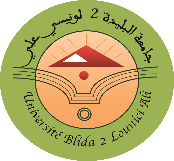 كــلـيــة الآداب و الـلغــات                                                                 Faculty of Arts and Languages2  A LICENCEDate         /       Horaire9h-10h10h30-11h3012H-13HMar.03/11/20Comp. Exp. Ecri.          C4-C5-C6GrammaireC4-C5-C6PhonétiqueC4-C5-C6MER. 4/11/20Litt.Lang.Etu.C4-C5-C6Initiation à la traduction C4-C5-C6Intro. Ling.C4-C5-C6JEU. 5/11/20Cult. & Civ.C4-C5-C6AnglaisC4-C5-C6Comp. Exp. Orale C4-C5-C6Master 1 Sciences du langageExamens de remplacement du S2Master 1 Sciences du langageExamens de remplacement du S2    Date/Horaire9h-10h10h30-11h30Mard. 03/11/20Enquête sociolinguistiqueC10Approche  (s) interactionnelle (s)C10Mer.04/11/ 20Analyse du DiscoursC10AnglaisC10Jeud.05/11/20Avant projetC10SémiologieC10Examens  de Remplacement Master1      LittératureExamens  de Remplacement Master1      Littérature    Date/horaire9h-1010h30-11h30Mar.03/11/20Lecture critiqueC11Théo. et Méth. Ecrit / Litt C11Mer.04/11/20Courants/littérairesC11Litt. francophonesC11Jeudi. 05/11/20Genres littérairesC11Analyse du discoursC11Master1 Didactique des langues   étrangèresMaster1 Didactique des langues   étrangèresMaster1 Didactique des langues   étrangèresMaster1 Didactique des langues   étrangères    Date/horaire    Date/horaire9h-10h9h-10h10h.30-11h.30Mar03/11/20Mar03/11/20Mar03/11/20Didactique de l’oralC7-C8-C9FosC7-C8-C9Mer04/11/20Mer04/11/20Mer04/11/20Didactique de l’écrit C7-C8-C9   AnglaisC7-C8-C9Jeu05/11/20Jeu05/11/20Jeu05/11/20PsychopédagogieC7-C8-C9